                      ВИСОКА ШКОЛА ЕЛЕКТРОТЕХНИКЕ И РАЧУНАРСТВА 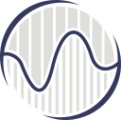 СТРУКОВНИХ СТУДИЈА БЕОГРАДВојводе Степе 283 МБ: 07040512; ПИБ:100373303Телефон:011/395-0003; факс 011/2471-099ОБАВЕШТЕЊЕ О ЗАКЉУЧЕНОМ УГОВОРУ ПАРТИЈА 4 - ПРОЈЕКТОРИНазив наручиоца:Висока школа електротехнике и рачунарства струковних студија у БеоградуАдреса наручиоца:Београд, Војводе Степе, бр. 283Интернет страница наручиоца:https:// viser.edu.rsВрста наручиоца:Установа високог образовањаВрста предмета:ДобраОпис предмета набавке, назив и ознака из општег речника набавки:Предмет јавне набавке  је набавка рачунара и рачунарске опреме.Назив и ознака из општег речника:Рачунарска опрема и компоненете- 30200000Уговорена вредност:489.155,00 динара без ПДВ-аКритеријум за доделу уговора:Најнижа понуђена ценаБрој примљених понуда за партију 4:4Понуђена цена најнижа/највиша:489.155,00 динара без ПДВ-аПонуђена цена најнижа/највиша:493.555,02динара без ПДВ-аПонуђена цена код прихватљивих понуда489.155,00 динара без ПДВ-аПонуђена цена код прихватљивих понуда493.555,02динара без ПДВ-аДатум доношења одлуке о додели уговора:16.04.2018. годинеДатум закључења уговора: 25.04.2018. годинеОсновни подаци о добављачу:ROYAL COMMERCE d.o.o. Београд, ПИБ 100352957, Матични број: 07557442, ул. Донска 5/1GПериод важења уговораЈеднократно